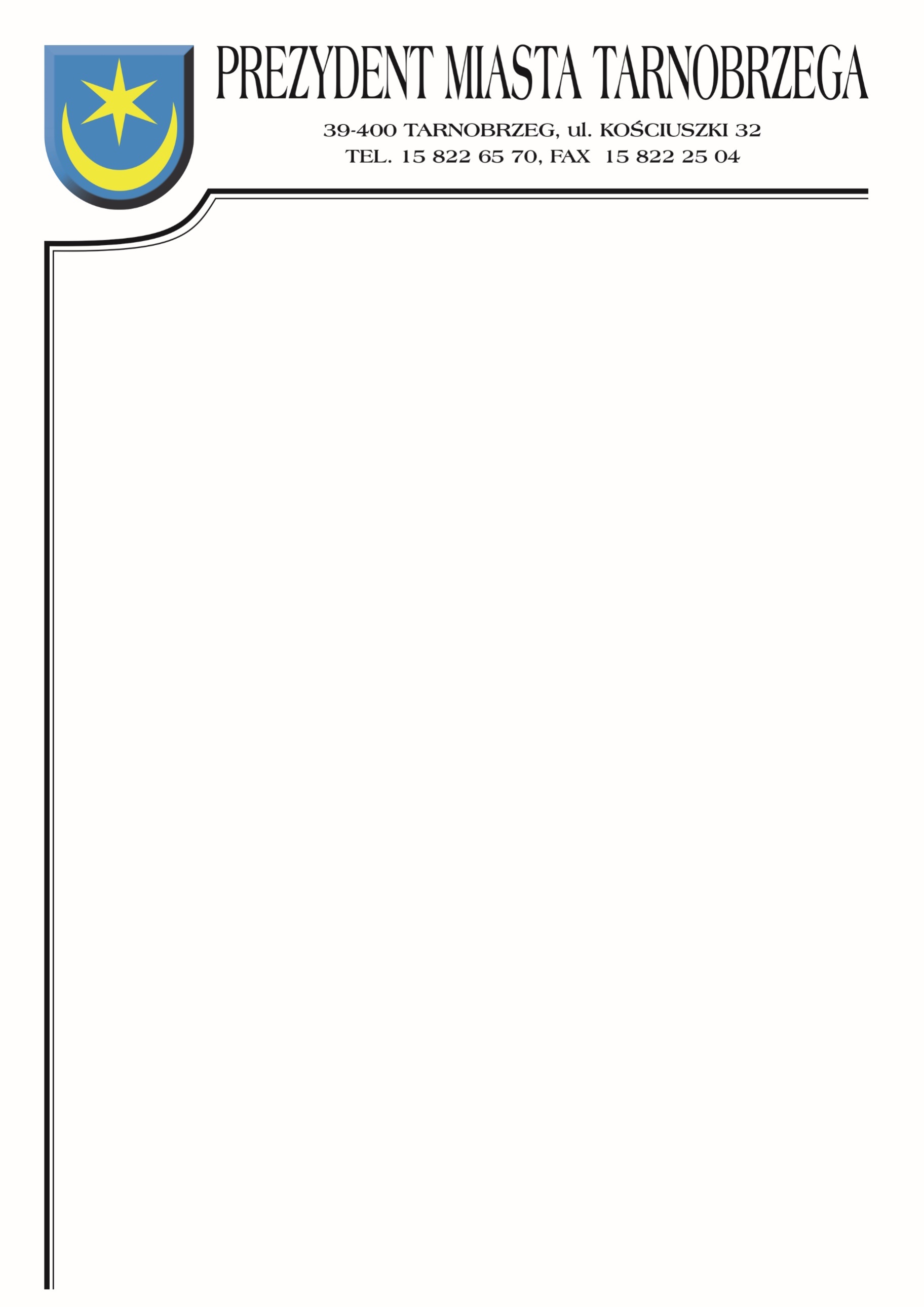 Znak sprawy: BZP-I.271.42.2021		                Tarnobrzeg, dnia 4 stycznia 2022r.INFORMACJE Z OTWARCIA OFERTDotyczy postępowania na wykonanie zadania pn.: Opracowanie dokumentacji projektowo - kosztorysowych wraz z nadzorem autorskim dla zadania inwestycyjnego pn.: Budowa drogi – ul. Michała Pazia w Tarnobrzegu.Działając zgodnie z art. 222 ust. 5 ustawy z dnia 11 września 2019 roku Prawo zamówień publicznych |(t.j. Dz. U. z 2021 r., poz. 1129 ze zm.) Zamawiający informuje, że 
w postępowaniu wpłynęły następujące oferty:Numer ofertyNazwa (firma) i adres wykonawcyCena netto/bruttoKDM Projekt Pracownia Projektowo-Konsultingowa Damian Miciak ul. Moniuszki 26/20741-902 Bytom 71 000,00 zł87 330,00 zł2.PD PROJEKT PAWEŁ DULul. Solidarności 2c37-450 Stalowa Wola80 000,00 zł98 400,00 zł3.X dimensions Szymon WadowskiOs. Śpiwle 434-200 Sucha Beskidzka80 000,00 zł98 400,00 zł4.Tadeusz Żakul. Sienkiewicza 231B39-400 Tarnobrzeg40 000,00 zł49 200,00 zł5. Inbest- biuro Zbigniew Wydraul. Jędrusiów 339-400 Tarnobrzeg44 000,00 zł44 000,00 zł